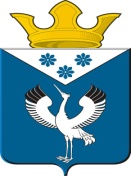 Российская ФедерацияСвердловская областьДумамуниципального образованияБаженовское сельское поселение44-е заседание  2-го созываРЕШЕНИЕОт  30.03 .2021 г.                                                                                              № 179с.БаженовскоеО внесении изменений в Порядок формирования и использования бюджетных ассигнований Дорожного фонда муниципального образования Баженовское сельское поселение, утвержденный решением Думы муниципального образования Баженовское сельское поселение от 10.06.2013 № 36Рассмотрев представленный Администрацией муниципального образования Баженовское сельское поселение проект о внесении изменений в Порядок формирования и использования бюджетных ассигнований Дорожного фонда муниципального образования Баженовское сельское поселение, утвержденный решением Думы муниципального образования Баженовское сельское поселение от 10.06.2013 № 36, руководствуясь статьей 22 Устава Баженовского сельского поселения, Дума муниципального образования Баженовского сельского поселения РЕШИЛА:	1. Внести в Порядок формирования и использования бюджетных ассигнований Дорожного фонда муниципального образования Баженовское сельское поселение, утвержденный решением Думы муниципального образования Баженовское сельское поселение от 10.06.2013 № 36, следующие  изменения:	1) подпункт 9 пункта 3 главы 2 изложить в новой редакции:	«9) поступлений в виде субсидий и иных межбюджетных трансфертов из бюджетов бюджетной системы Российской Федерации на финансовое обеспечение дорожной деятельности в отношении автомобильных дорог общего пользования местного значения;».        2. Настоящее решение опубликовать (обнародовать) в газете «Вести Баженовского сельского поселения» и на официальном сайте Баженовского сельского поселения: www. bajenovskoe.ru .Председатель Думы  Баженовского сельского  поселения  ______________________/  М.Г.Белоногова«30» марта 2021 г.Глава  Баженовского сельского поселения  ___________________________________/  С.М.Спирин«30» марта 2021 г.